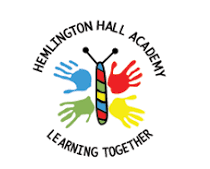 Year 6 Spelling Here are the tricky spelling rules. Each week will be teaching a rule. We do not expect you to learn all the        spellings from each table.We do expect you to read through all of the words in the table so that you become familiar with the words that follow that rule. Choose 10 spellings from the list that you don’t know.Each week our spelling test will focus on that rule and assess if the children can apply it successfully.  Keep practising your KS2 spellings from your Year 6 planner on Pg. 114/115